โรคผิวหนังที่พบบ่อย(Common skin problems)1.โรคกลาก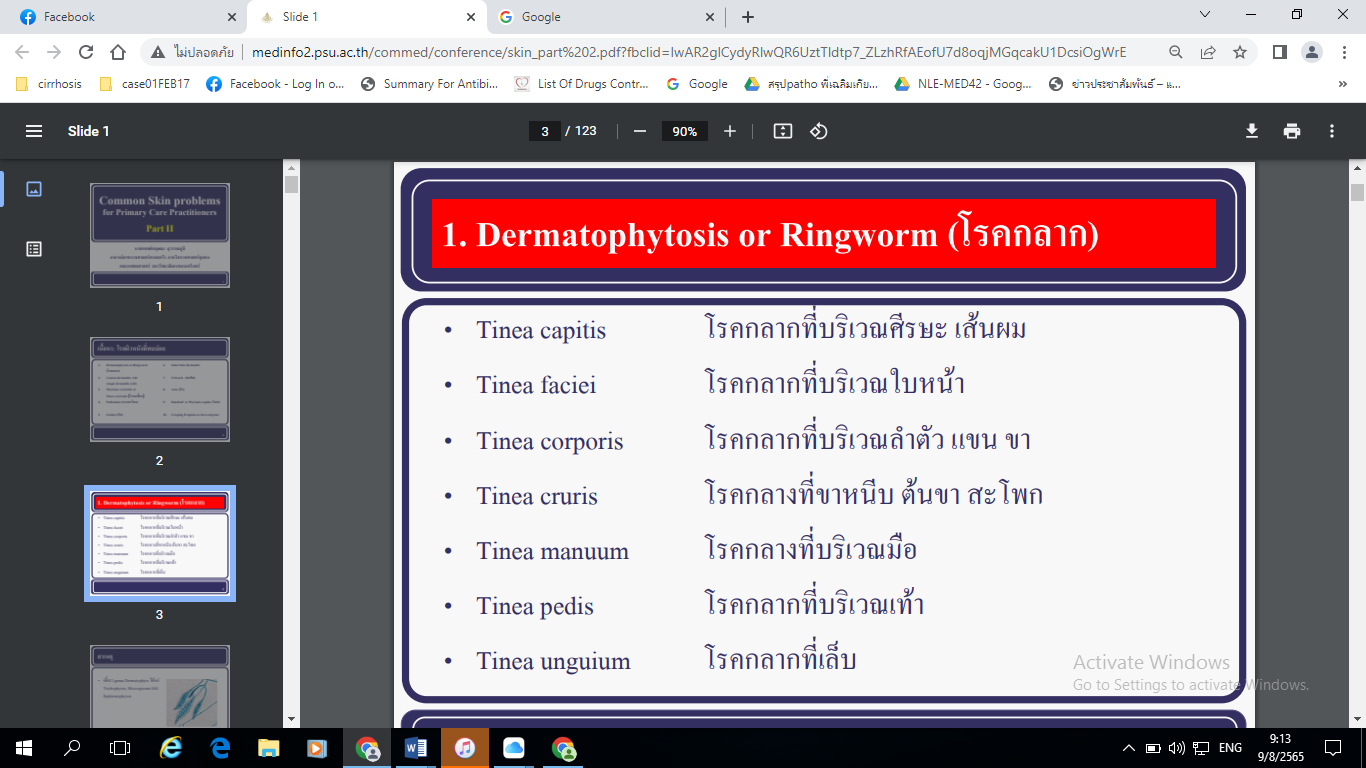 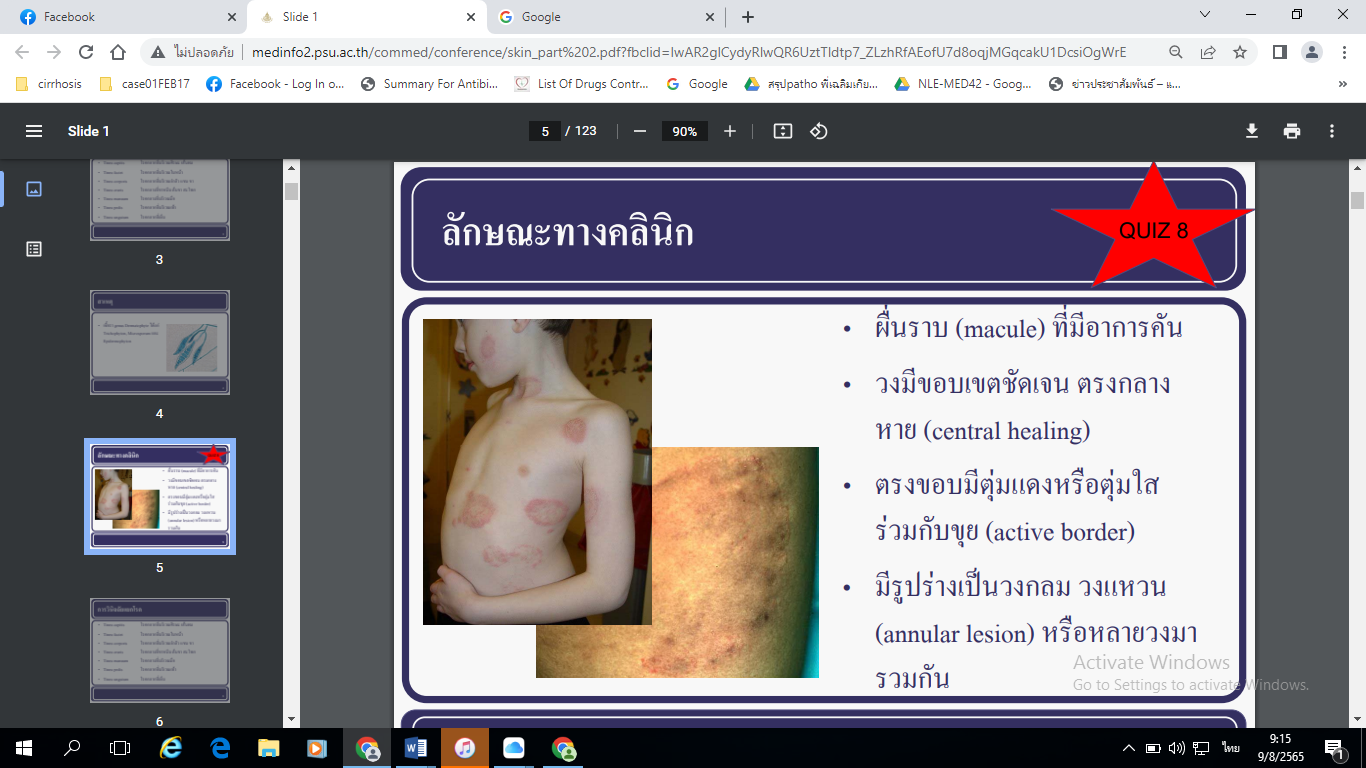 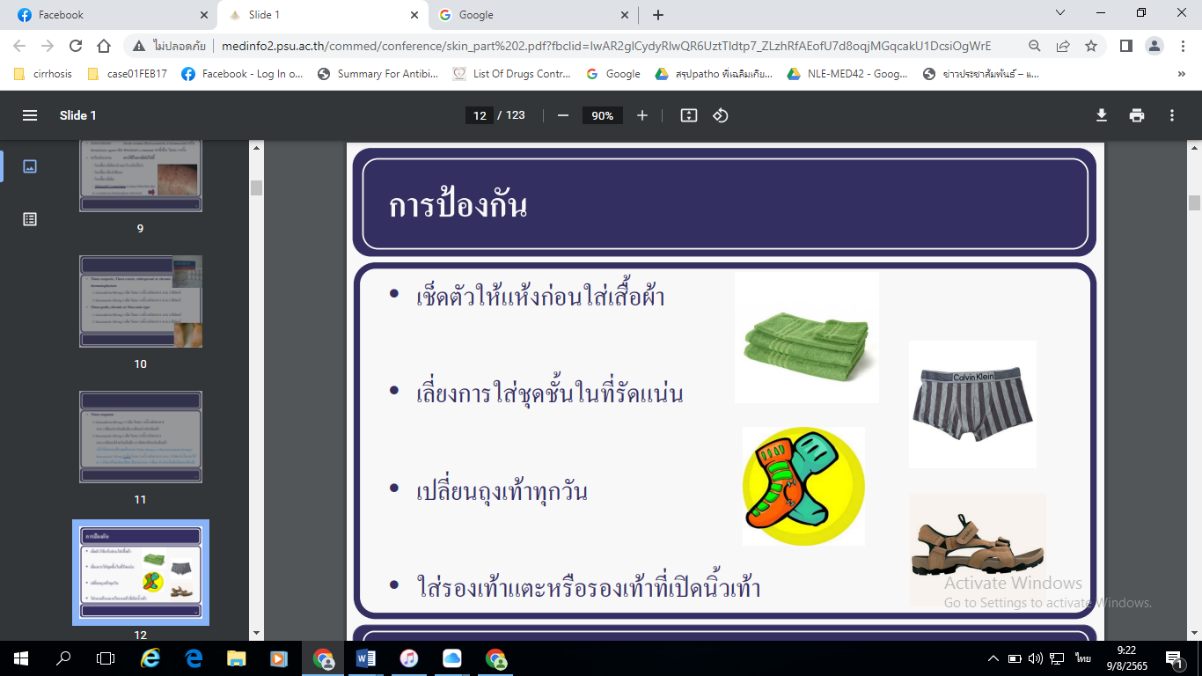 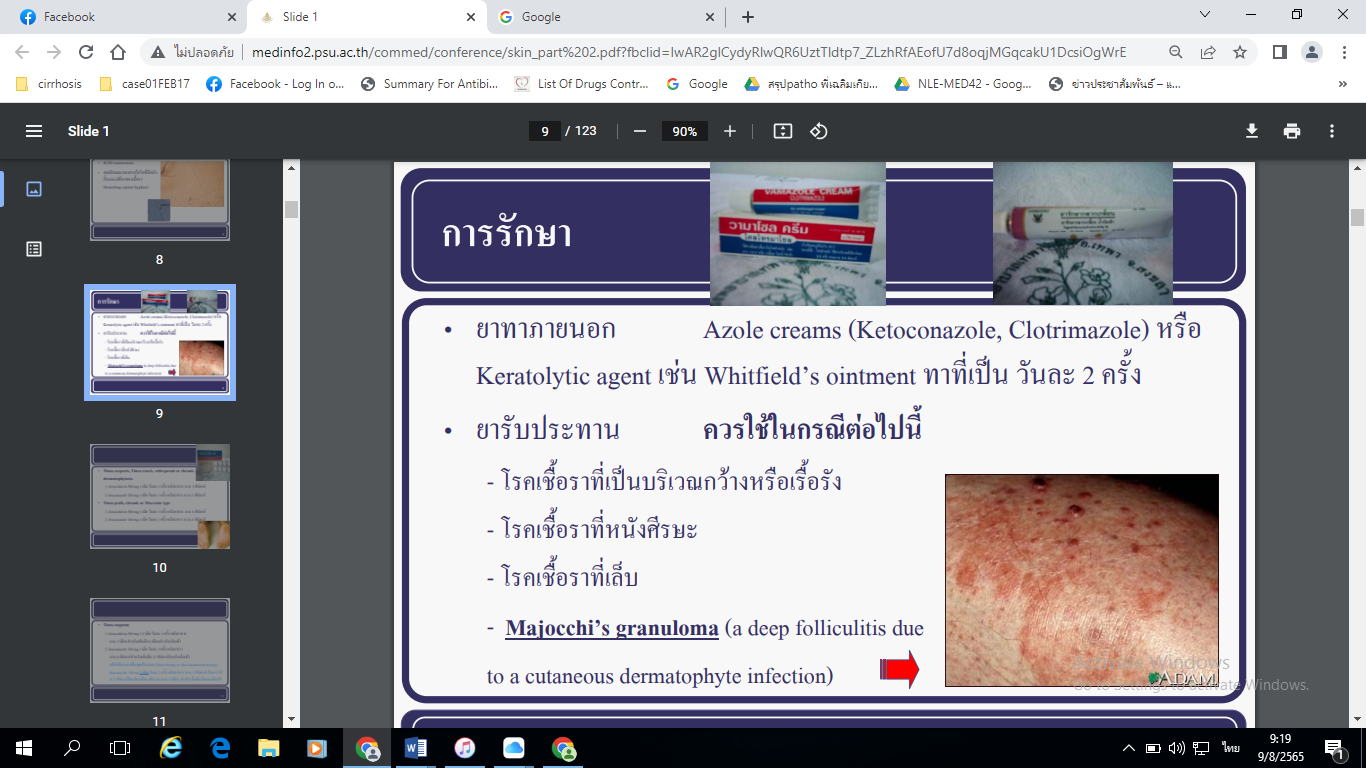 2.Contact dermatitis และ Atopic dermatitis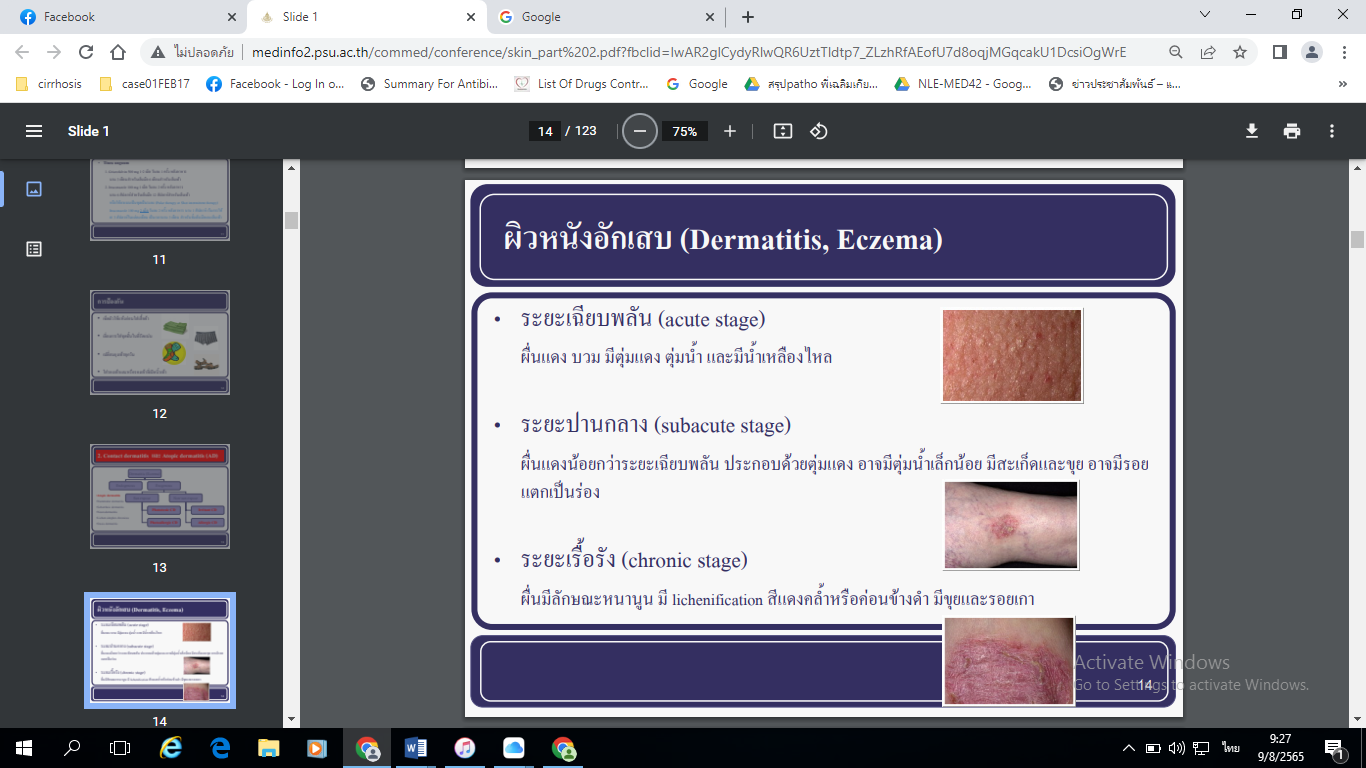 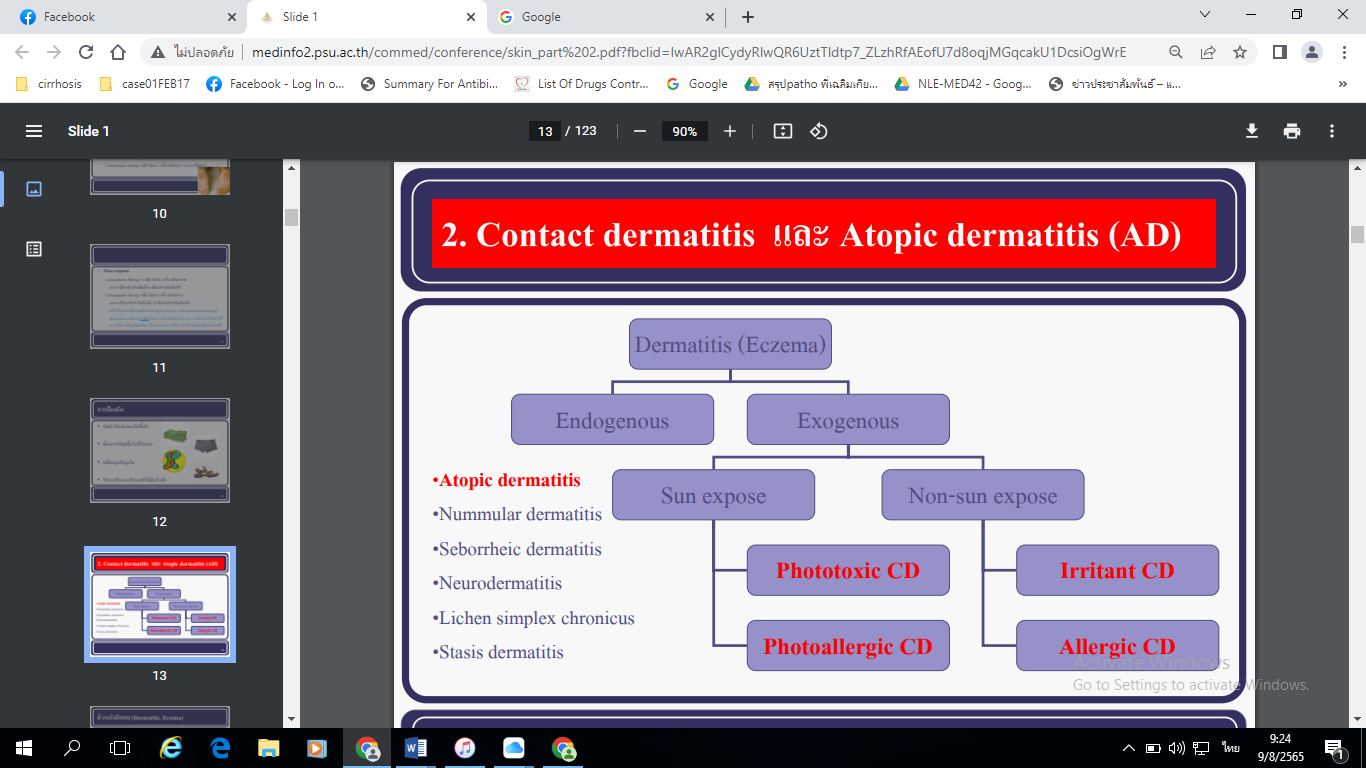 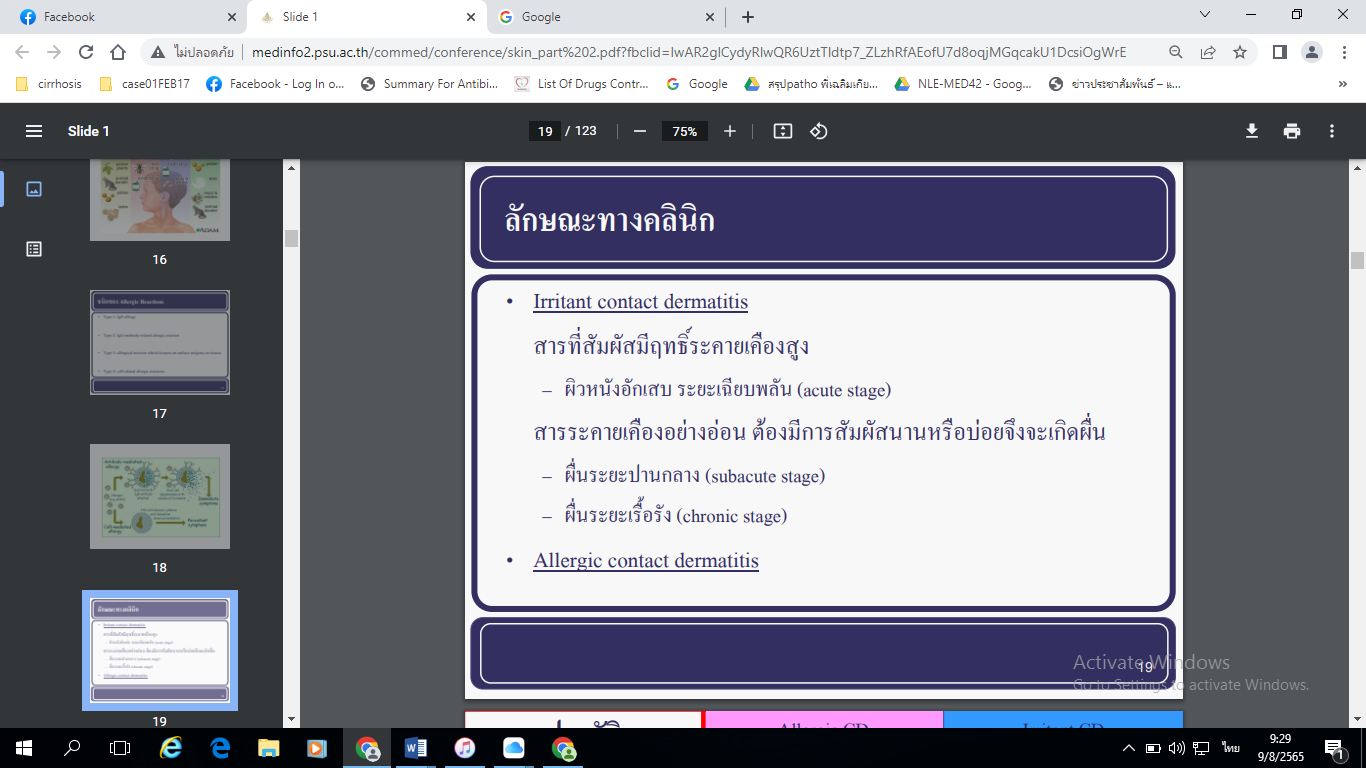 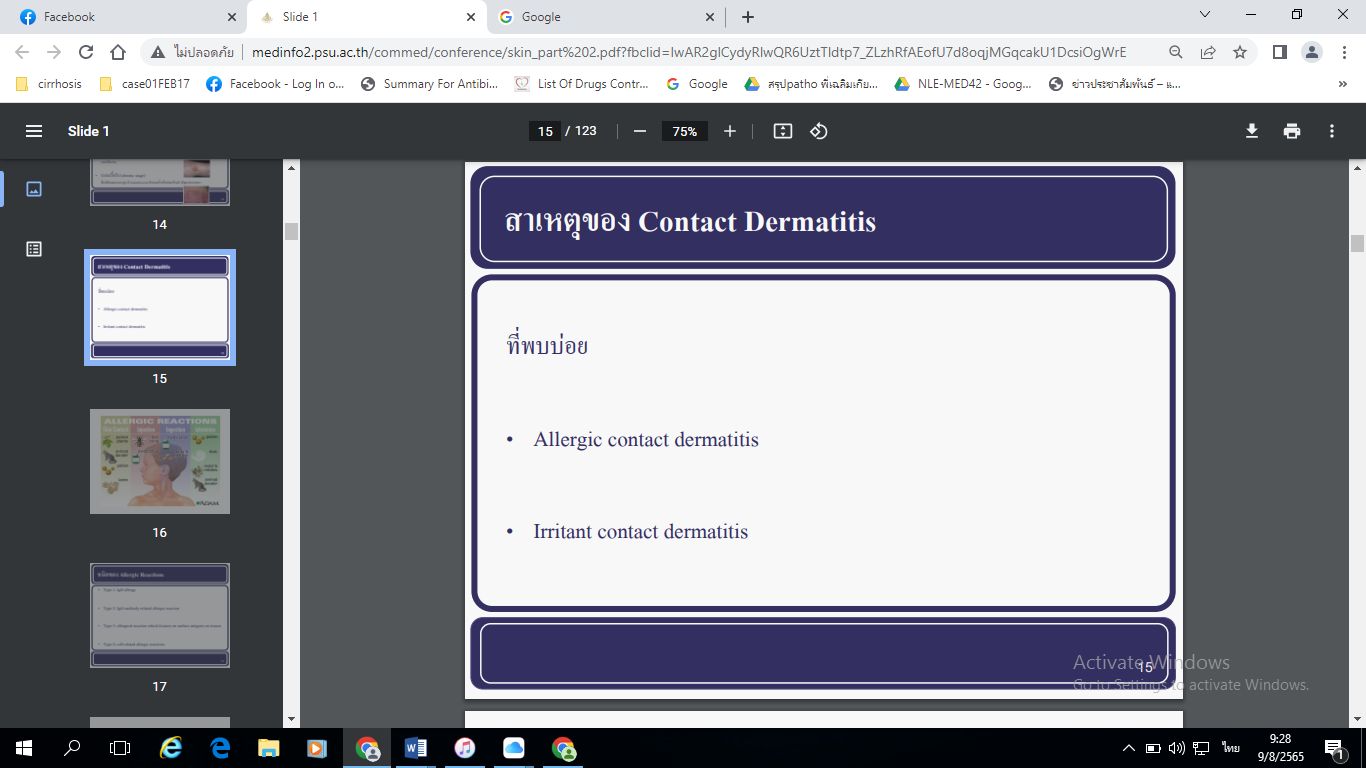 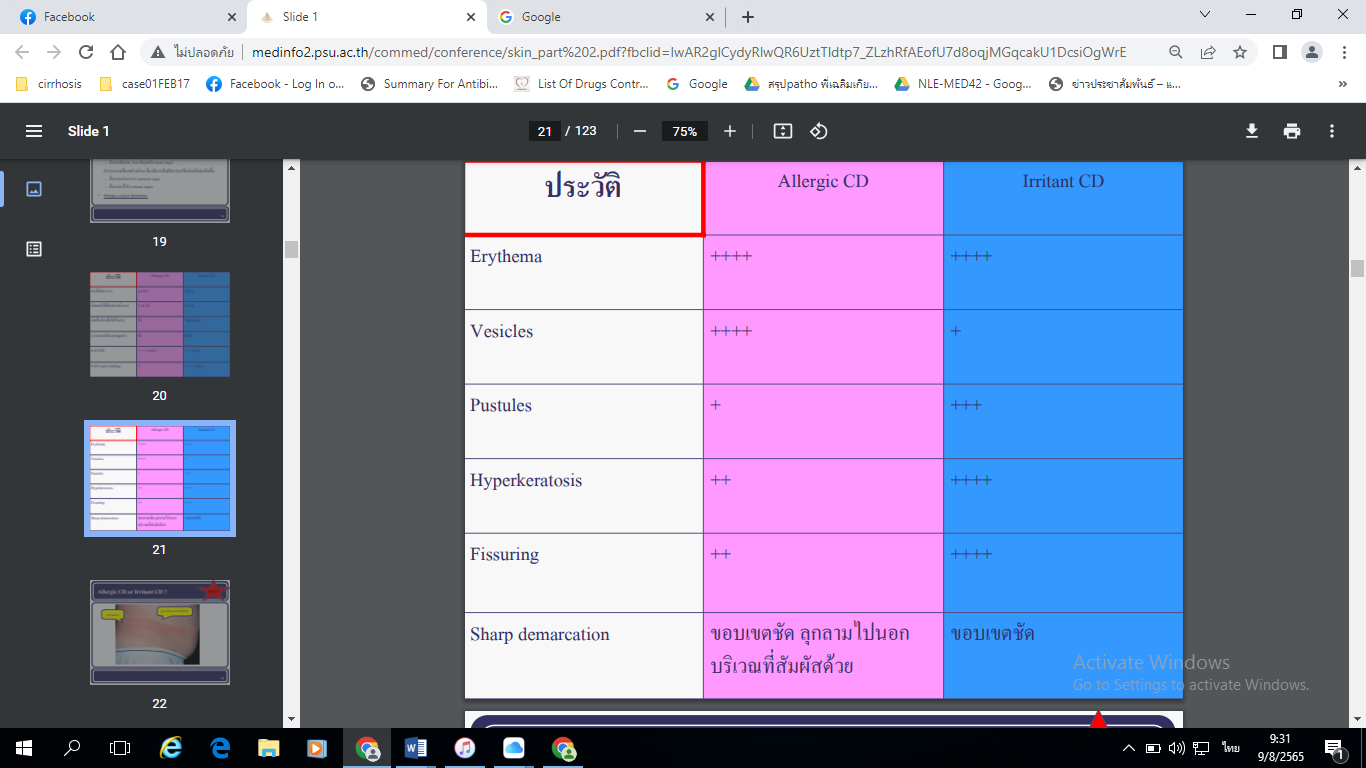 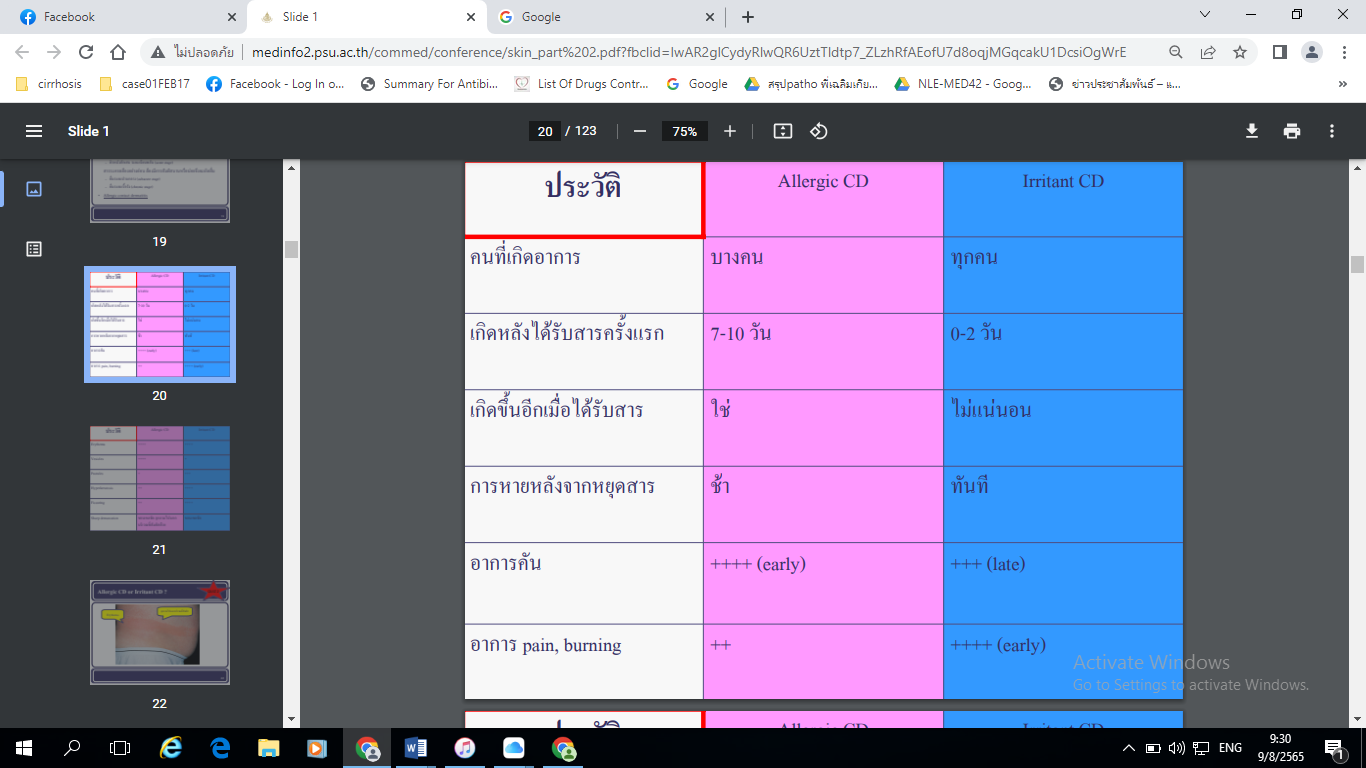 3.โรคหิด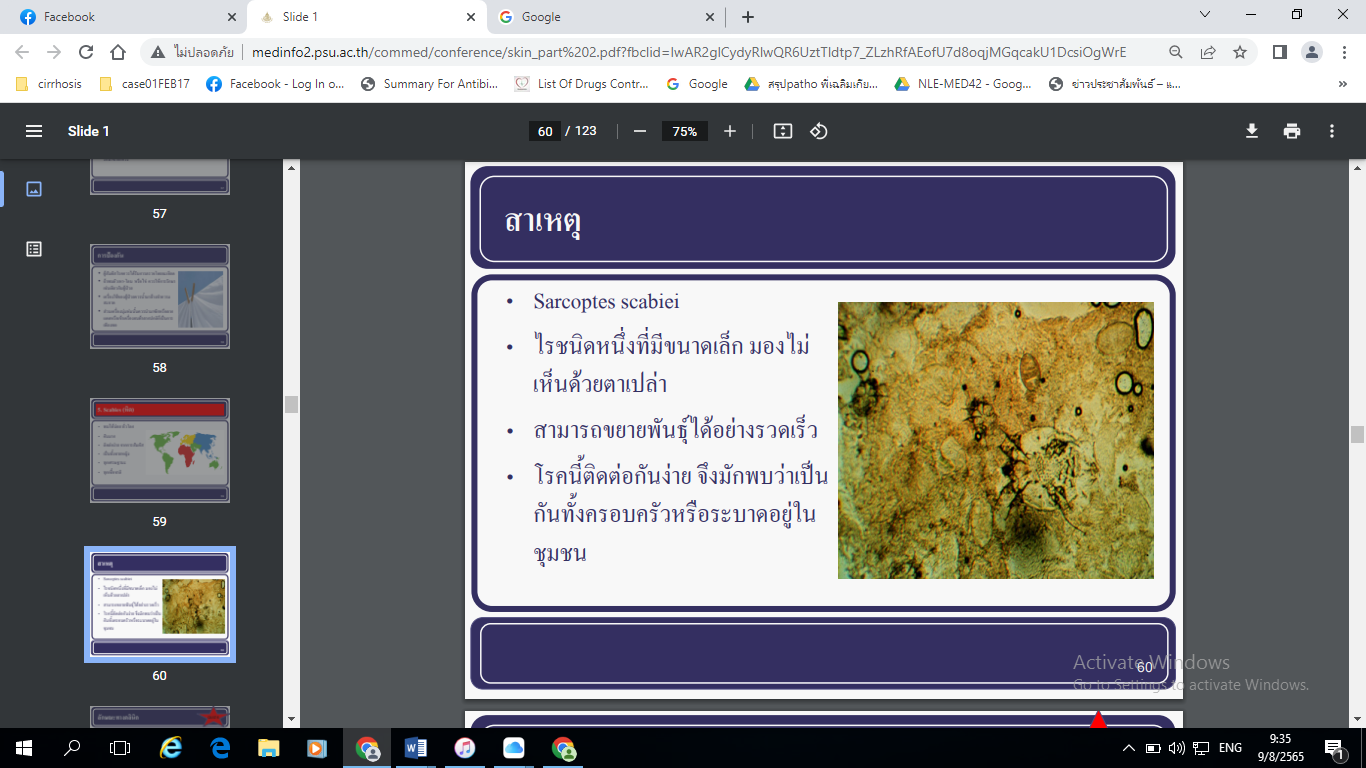 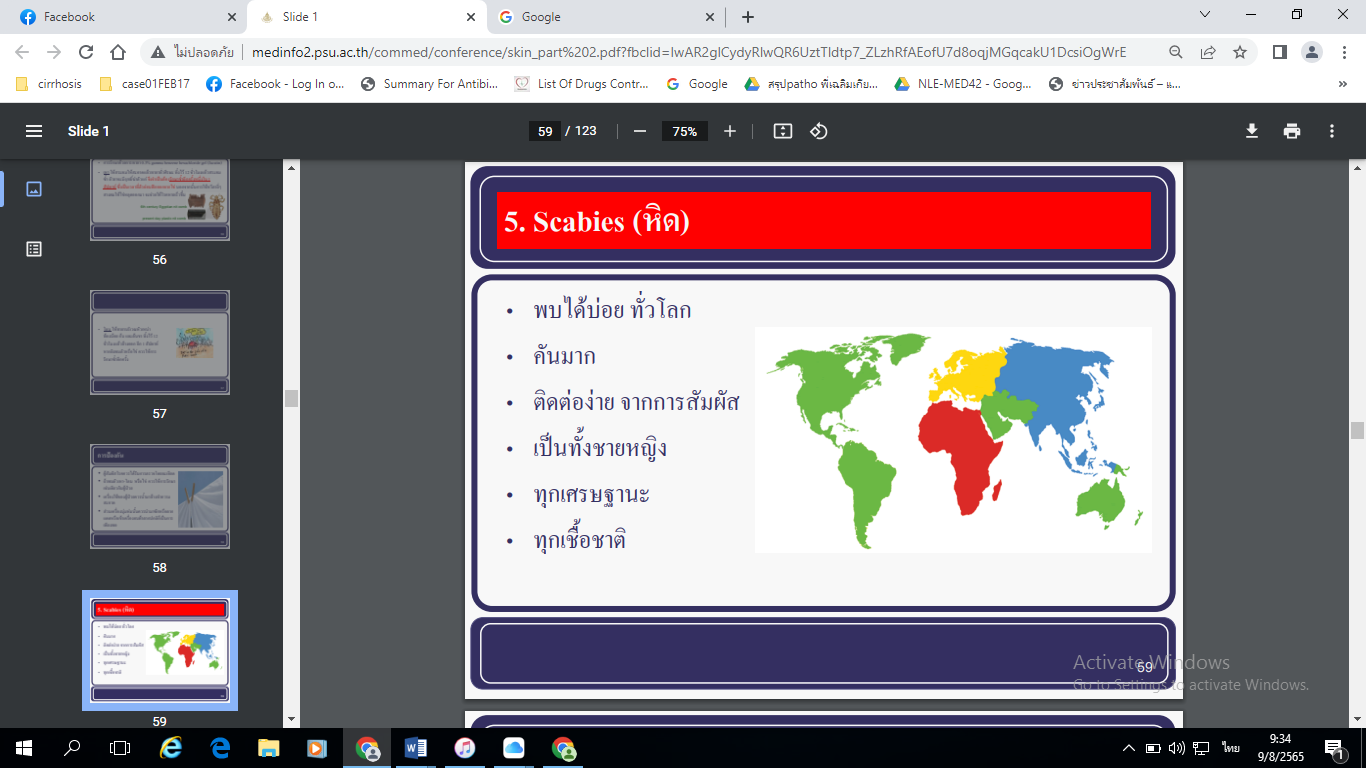 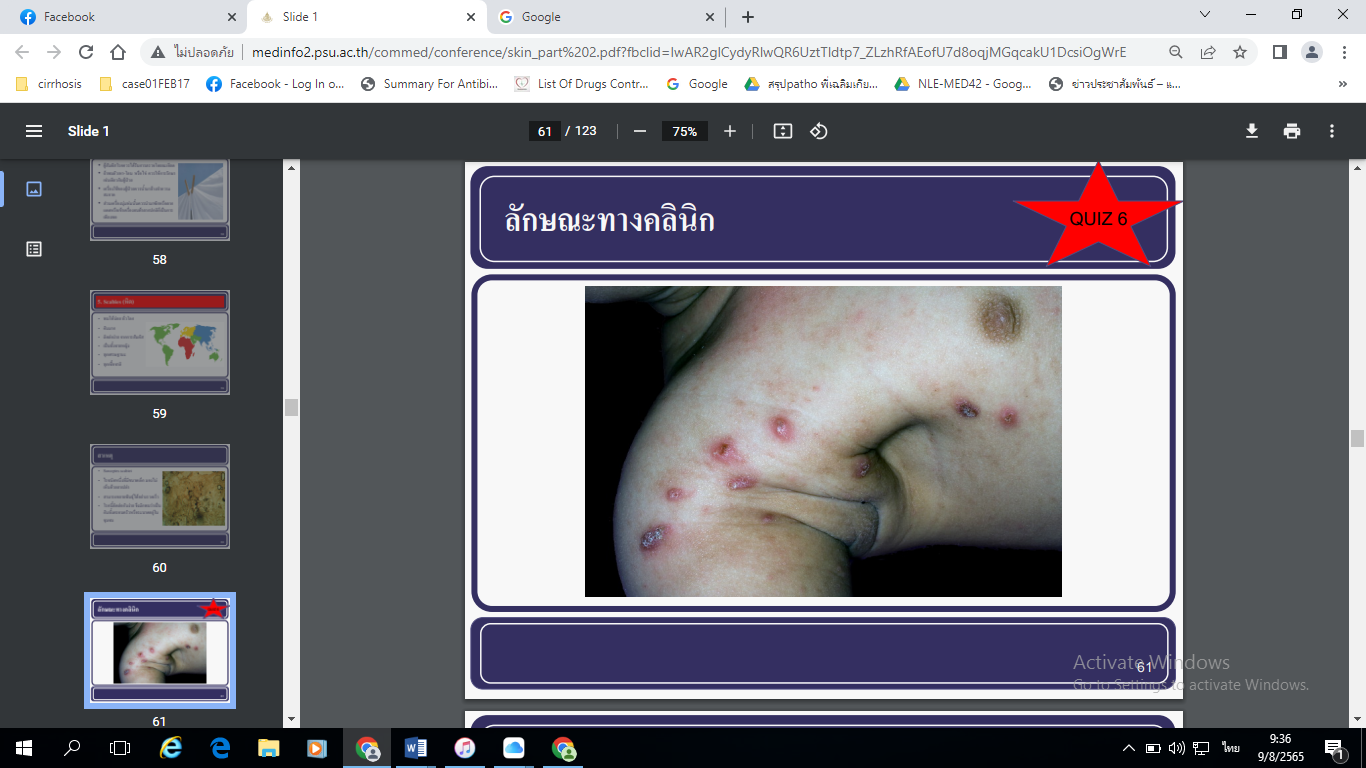 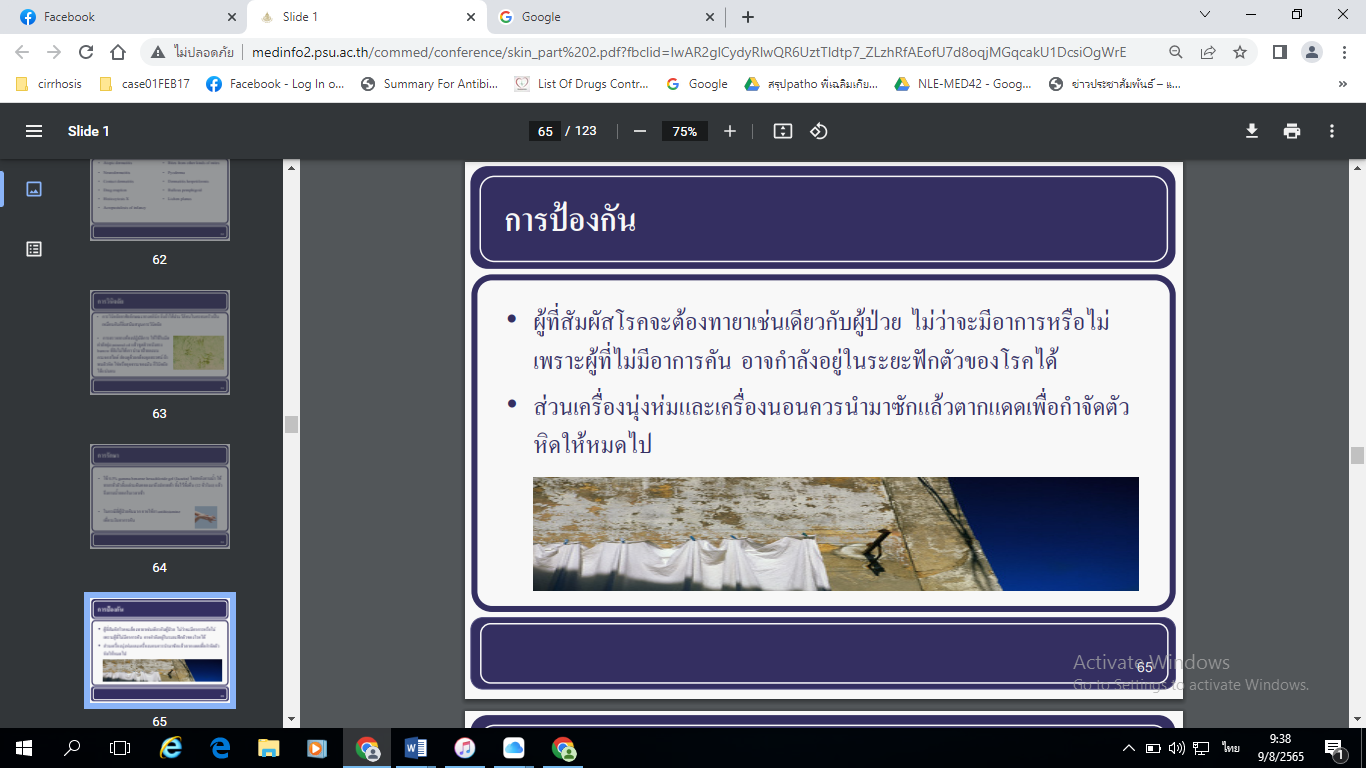 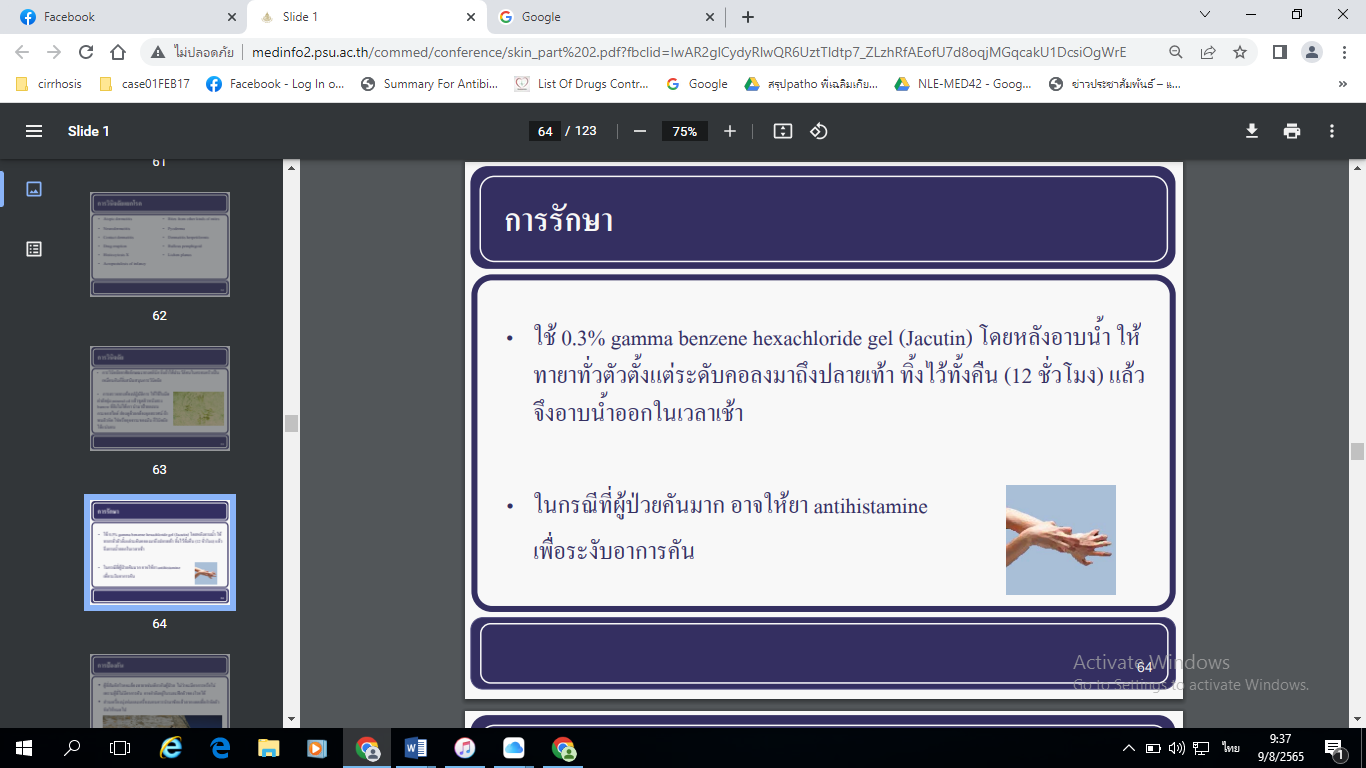                     โรงพยาบาลสุไหงปาดี                                           Sungaipadi Hospitalรหัสเอกสาร:  CPG-PCU-003-00ฉบับที่: 1หน้า  3                    โรงพยาบาลสุไหงปาดี                                           Sungaipadi Hospital เรื่อง:  โรคผิวหนังที่พบบ่อย เรื่อง:  โรคผิวหนังที่พบบ่อย เรื่อง:  โรคผิวหนังที่พบบ่อย